ПРОЄКТ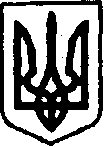 УКРАЇНАКЕГИЧІВСЬКА СЕЛИЩНА РАДАХVІ СЕСІЯ VIIІ СКЛИКАННЯРІШЕННЯ31  серпня  2021 року   	      смт Кегичівка  		                №Про передачу – прийманнямайнаКеруючись статтями 4, 10, 25, 26, 42, 46, 59 Закону України «Про місцеве самоврядування в Україні», Законом України «Про бухгалтерський облік                   та фінансову звітність в Україні», Кегичівська селищна радаВИРІШИЛА:Передати  з балансу Кегичівської селищної  ради на баланс Кегичівського комунального підприємства «Кегичівка – Сервіс плюс»:- фонар  стовбовий  20  (двадцять) шт. на  загальну  суму 11000,00 грн. - кріплення фонаря  20  (двадцять) шт. на загальну суму 5200,00 грн.- електролампи 20  (двадцять) шт. на загальну суму 2700,00 грн.- провід (СІП 2х16) 90 (дев’яносто) м. на загальну суму 1170,00 грн.- кріплення кабелю  8 (вісім) шт. на загальну суму 160,00 грн. - стрічка липка 1 (одна) шт. на загальну суму 25,00 грн.- гайка м8 для кріплення 40 (сорок) шт. на загальну суму 22,00 грн.Всього передано 199 (сто дев’яносто дев’ять) товарних одиниць на загальну суму придбання 20277,00грн. (двадцять тисяч двісті сімдесят сім гривень                 00 копійок), які було придбано за кошти селищного бюджету.Бухгалтерії Кегичівського комунального підприємства «Кегичівка–Сервіс плюс» здійснити оприбуткування, згідно із актом приймання передачі.Контроль на виконання даного рішення покласти на постійну комісію               з питань житлово-комунального господарства, транспорту, зв’язку, паливно-енергетичних питань, розвитку підприємництва, громадського харчування                  та побуту Кегичівської селищної ради (Олександр МАХОТКА). Кегичівський селищний голова                                             Антон ДОЦЕНКО